HSHL Innovation Board für mehr Gründertum und                              unternehmerisches Denken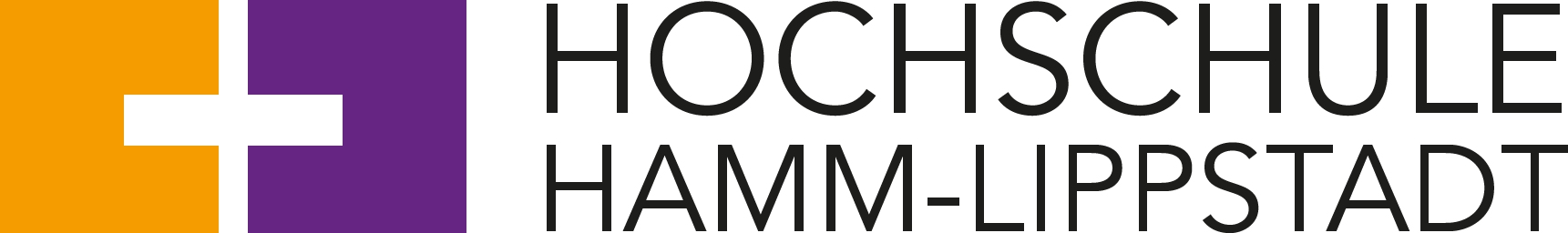 Das Präsidium der Hochschule Hamm-Lippstadt (HSHL) hat im Rahmen seiner „Third Mission“ Strategie ein in der deutschen Hochschullandschaft einmaliges 3 Säulen-Modell entwickelt, welches die Themen Digitalisierung, Intra- und Entrepreneurship entlang entscheidender Phasen der Bildungskette fokussiert. Unterstützt wird die Hochschule dabei von dem neu initiierten HSHL Innovation Board, welchem 30 renommierte Expertinnen und Experten aus Deutschland angehören. Am 6. Juli 2018 hat das Innovation Board sein Auftakttreffen an der HSHL. Ziel ist die nachhaltige Entwicklung von mehr Gründertum, Unternehmensnachfolgen und Intrapreneurship in Westfalen. Säule 1: ein Standort der Digitalwerkstatt für 6-14jährige Schülerinnen und Schüler in Lippstadt, um Kinder und Jugendliche spielerisch im Umgang mit digitalen Technologien zu schulen. Standortleiterin der im April 2018 eröffneten Digitalwerkstatt ist Lisa Lehnen.Säule 2: ein eigenes Startup Teens Regionalbüro NRW für 14-19jährige Schülerinnen und Schüler an beiden Campus der Hochschule Hamm-Lippstadt. Ziel der Non-Profit Initiative Startup Teens ist es, Teenager für unternehmerisches Denken und Handeln zu begeistern.  Leiter des im März 2018 gegründeten Regionalbüros ist Jochen Heimann.Säule 3: ein in Deutschland bislang einmaliger Inkubator für 16-25jährige Schülerinnen und Schüler sowie Studierende in Hamm und Lippstadt, der nun im Detail durch das Innovation Board entwickelt wird. Getreu dem Motto, dass Geld den Ideen folgt und Ideen wichtiger sind als der Standort, möchte das Innovation Board das 3 Säulen-Modell vorantreiben. Neben dem Kerngeschäft der Lehre und der „Second Mission“ Forschung umfasst die „Third Mission“ das Engagement in die Gesellschaft und besonders die Region hinein. Initiiert wurde das 3 Säulen-Modell der HSHL vom Präsidium der HSHL und Hauke Schwiezer, Mitgründer und Geschäftsführer der Non-Profit Initiative Startup Teens, der die Hochschule auch mit seinem umfangreichen Netzwerk unterstützt. In Zusammensetzung und Zielsetzung einzigartig an einer deutschen Hochschule, verknüpft das Innovation Board interdisziplinär unternehmerisches internationales Know-how mit regionalen Bedürfnissen. Um die regionale Vernetzung zu stärken, sind die Wirtschaftsförderungen aus Lippstadt, Kreis Soest, Kreis Warendorf sowie die Stadt Hamm ebenfalls im HSHL Innovation Board vertreten.Die Gründungsmitglieder des Innovation Board sind: Mara Bergmann, Journalistin & TV-Moderatorin – Köln Sebastian Borek, Founders Foundation – Bielefeld Julia Brunswicker, Deutsche Beteiligungs AG – Frankfurt a. Main Benjamin Brüser, BR-AIN – Bottrop Dr. Steffi Burkhart, Human Capital Evangelist – Köln Alexander Giesecke, TheSimpleClub – Berlin Prof. Dr. Thomas Heiland, HSHL – Hamm Ralf Hohoff, Stadt Hamm – Hamm Aya Jaff, CoDesign Factory – Nürnberg Lea Lange, Juniqe – Berlin Rubin Lind, Skills4School – Hamm Dr. Ingo Lübben, Wirtschaftsförderung Lippstadt – Lippstadt Prof. Dr. Alexandra Maßbaum, HSHL – Lippstadt Viola Menzel, Axel Springer – Berlin Petra Michalczak-Hülsmann, Wirtschaftsförderung im Kreis Warendorf – Beckum Frauke Mispagel, Investment & Innovation Consultant – Berlin Dr. Jan Claudio Muñoz, Axel Springer Media for Equity – Berlin Marie-Christine Ostermann, Rullko Großeinkauf – Hamm Verena Pausder, Fox & Sheep – Berlin Sebastian Pollok, Cape Ventures – Berlin Sarna Röser, Die Jungen Unternehmer – Mundelsheim Volker Ruff, Wirtschaftsförderung Kreis Soest – Soest Nicolai Schork, TheSimpleClub – Berlin Sebastian Severin Schulte, Severin Touristik – Sundern Hauke Schwiezer, Startup Teens – Hamm Phil Sell, GoJames – Iserlohn Johanna A. Tjaden, Commerzbank – Düsseldorf Antonia von Preysing, HABA Digitalwerkstatt – München Prof. Dr. Klaus Zeppenfeld, HSHL – Hamm/Lippstadt Diana zur Löwen, Influencerin – Köln Über die Hochschule Hamm-Lippstadt:Seit 2009 bietet die staatliche Hochschule Hamm-Lippstadt ein innovatives Studienangebot mit Fokus auf Ingenieurwissenschaften, Naturwissenschaften, Informatik und Wirtschaft. Aktuell sind ca. 5800 Studierende in 14 Bachelor- sowie sechs Masterstudiengängen eingeschrieben. An Standorten in Hamm und Lippstadt verfügt die Hochschule über modernste Gebäude mit rund 15.000 Quadratmetern Laborflächen. Gemeinsam legt das Team mit Präsident Prof. Dr. Klaus Zeppenfeld und Kanzler Karl-Heinz Sandknop den Fokus auf interdisziplinäre Ausrichtung, Marktorientierung, hohen Praxisbezug und zukunftsorientierte Forschung.www.hshl.de